Тема проекта:  «Песочная терапия», как эффективная технология в комплексном сопровождении детей с ОВЗ в инклюзивной практике»https://mdou218.edu.yar.ru/innovatsionnaya_deyatelnost/2022_2023_uchebniy_god/korrektsionnaya_rabota.htmlАвторы: Педагог – психолог - Гроза Оксана Ивановна,Учитель – логопед - Бреславец Ольга Яковлевна, Воспитатель - Гаврилина Ольга Владимировна.Контактная информацияМДОУ «Детский сад № 218»Корпус  №1 – ул. Писемского, дом 50а.Корпус  №2 – ул. Писемского, дом 52а.Контактные телефоны : 28- 53 – 63, 28 – 58 - 78Наш электронный адрес:Yardou218.yaroslavl@yarregion.ruПроверяющий:Отчет предоставлен сервисом «Антиплагиат» - http://users.antiplagiat.ruhttps://users.antiplagiat.ru/report/print/1?v=1&c=1&short=true#:~:text=%D0%90%D0%B2%D1%82%D0%BE%D1%80%3A%20%D0%93%D1%80%D0%BE%D0%B7%D0%B0,users.antiplagiat.ru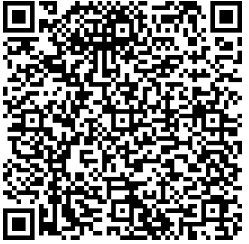 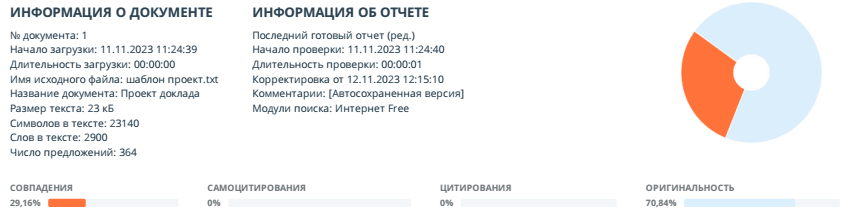 Актуальность проекта:Одной из актуальных проблем в современном образовательном пространстве является  развитие эмоциональной сферы детей. Выражение ребенком своих чувств – важный показатель понимания им своего внутреннего мира, свидетельствующий о психическом состоянии, благополучии, перспективах развития.[4,стр.3]Один из методов развития эмоциональной сферы детей  - это песочная терапия.Песочная терапия зарекомендовала  себя,  как эффективный метод психокоррекции у детей с ограниченными возможностями здоровья, так и с детьми развивающимися в норме.  Занятия с использованием  песочной терапии  являются окоррекционно эффективными  для детей с ОВЗ так как, в своем анамнезе такие дети имеют   задержку развития речи, психического развития, когнитивных способностей, часто наблюдаются нарушения эмоционально-волевой сферы. У детей могут развиваться различные психологические проблемы, «комплексы». Прежде всего, это «комплекс неполноценности», неуверенность в себе, что может привести к социальной дезадаптации (ребенок замыкается в себе, становится грубым, раздражительным, начинает избегать сверстников). Поэтому требуется большое внимание уделять психоэмоциональному здоровью детей с ОВЗ [5, статья Матяш Ю. Б. Применение песочной игротерапии в создании психоэмоционального комфорта детей дошкольного возраста].В основу песочной терапии с  детьми с ОВЗ положены представления о тесной взаимосвязи между мелкой моторикой и развитием полушарий головного мозга. [2, статья «Возможности песочной терапии в работе с детьми с ограниченными возможностями здоровья (ОВЗ)»]. Ребенок учится владеть своими руками, успокаивается, тренирует внимание, воображение, развивается творчество. Давно установлен факт о тесной связи между развитием мелкой моторики и речью. [3, статья Черняевой М. А «Связь мелкой моторики с речевыми функциями»].Также песочную терапию можно использовать в диагностических целях.  Ведь многие дети не умеют рисовать, особенно большие проблемы возникают у детей с ОВЗ. Например,  детям, имеющим ДЦП трудно держать карандаш в руках и они часто отказываются  выполнять задания, связанные с рисованием. На песке же ребенку проще манипулировать фигурками, он начинает ими играть, взаимодействовать, говорить.Цель технологии «песочная терапия» –   коррекция и развитие эмоционально-волевой сферы, речевой сферы, творческих способностей детей в условиях инклюзивного образования  с использованием различных методов песочной терапии.Теоретическое и методическое обоснованиеисследования, посвященные теории отношений в психологии (А.А. Бодалев, Е.П. Ильин, А.Н. Леонтьев, В.Н. Мясищев, Н.Н. Обозов, С.Л. Рубинштейн); исследования, посвященные вопросам формирования межличностных отношений у дошкольников (С.В. Кахнович, Я.Л. Коломинский, А.В. Мудрик, Е.Л. Никитина, Т.А. Репина, Д.Н. Стерн); исследования, посвященные песочной терапии в работе с детьми дошкольного возраста (Т.М. Грабенко, И.В. Заусенко, Л. Штейнхард);описание структуры индивидуальной консультации в песочной терапии. (Т.Д. Зинкевич-Евстигнеева и Т.М. Грабенко );описание видов сказок, как их использовать в процессе психологической ,педагогической и воспитательной работы (Т.Д. Зинкевич-Евстигнеева);раскрывает техники динамичной песочной терапии с различными группами клиентов (Г.Н. Эль);описание техники активного воображения, как теоретического фундамента песочной терапии ( К.Г.Юнг);описание юнгианской песочной терапии (Л. Штейнхард);описание использование методов песочной терапии в коррекционной работе с детьми средней группы с ОНР и ЗПР ( Цыцаркина, В.В);рекомендации по использованию песочной терапии в развитии эмоциональной сферы детей дошкольного возраста (Епанчинцева,О.Ю);исследования применения песочной  терапии в психотерапии (Гранина И.В.);рекомендации по психологическому  консультированию  и психотерапии( А.Айви);исследование результатов рисования песком, как средства гармонизации эмоционально-волевой сферы детей (Денисенко Ю.С.)Практическая значимость.Информация может быть полезна для педагогов – психологов, учителей -  логопедов, учителей – дефектологов,  воспитателей ДОУ.Технологии и методики.Киселева, М.В. технология «Арт-терапия в работе с детьми»;  Копытин, А.И. методика «Техники аналитической арт-терапии»;Колеошкина С. Н. Арт-терапевтические технологии логопеда.Сакович, Н. А. Технология игры в песок. Игрыы на мосту.Хоменко, И. Н. Коррекционно-диагностический комплекс «Песочная магия»;Зинкевич – Евстигнева Т.Д.  технология «Практикум по сказкотерапии»;Зинкевич – Евстигнева Т.Д.  технология «Практикум по песочной терапии. Игра с песком.»Зинкевич – Евстигнева Т.Д., Грабенко Т.М.   технология «Практикум по песочной терапии. Чудеса на песке»»Зеленцова-Пешкова Н.В. методы работы с песком с детьми раннего возраста;Андреенко Т.А. методы  работы с кинетическим песком.Громова Е.  Инновационные технологии  в  логопедической  практике;Борисова О.В. технология рисования песком на световом столе.Описание проекта, практики, опыта.Основываясь на  том, что эмоциональная стабильность дошкольников – это основа для успешного  коррекционно-развивающего  воздействия ,  овладения ими знаний, навыков и умений, мы стали использовать технологию «песочная терапия».  Так как занятия с использованием методов песочной терапии  помогают детям: обеспечить эффективное эмоциональное реагирование, придать ему социально - приемлемые формы; осознать ребенком свои чувства, переживания, эмоциональные состояния, повысить уверенность в себе.Проект основывается на программе «Развитие и коррекция эмоциональной сферы детей с ограниченными возможностями здоровья методами песочной терапии. Данная программа  обширна по тематике и содержанию, индивидуальна в использовании, не имеет четкого перечня  использования заданий и упражнений,  может дополняться в процессе коррекционной работы, как в индивидуальной, так и в минигруппах и подгруппах, в зависимости от целей и задач, поставленных в начале работы, так как для каждого ребенка подбирается свой индивидуальный путь развития. Можно работать с ребенком, как по всем направлениям программы, так и использовать часть из них, наиболее актуальную для конкретного индивида. В программе представлены результаты диагностики, используемые методики, методы, технологии, конспекты занятий, картотеки игр, методическая литература. Новизна опыта  и ведущая практическая значимость представленного материала, заключается в том, что его могут  использовать в своей работе не только педагог – психолог, но и   учитель – логопед, учитель – дефектолог, воспитатель, решая каждый свои задачи через игру с песком. Таким образом, развивая  психические процессы, познавательно  - речевую сферу и  творческую активность ребенка с ОВЗ, и ребенка,  не имеющего отклонений в развитии.Список используемой литературы.Бережная Н. Ф. Использование песочницы в коррекции эмоционально-волевой и социальной сфер детей раннего младшего дошкольного возраста. Дошкольная педагогика. Январь-Февраль, 2007.Статья «Возможности песочной терапии в работе с детьми с ограниченными возможностями здоровья (ОВЗ)». Куракиной Н.М.Статья Черняевой М. А «Связь мелкой моторики с речевыми функциями» по работам В. М. Бехтерева, исследованиям М. М. Кольцовой, института физиологии детей АПН РФ».ЕпанчинцеваО. Ю. Роль песочной терапии в развитии эмоциональной сферы детей дошкольного возраста. – СПб.: ООО «Издательство «Детство – пресс», 2010. – 80 с.Матяш Ю. Б. Применение песочной игротерапии в создании психоэмоционального комфорта детей дошкольного возраста. Дошкольная педагогика. 2010.Грабенко Т. М., Зинкевич-Евстигнеева Т. Д. «Чудеса на песке. Песочная игротерапия». – СПб.: Институт специальной педагогики и психологии, 1998. – 50 с.Грабенко Т. М., Зинкевич-Евстигнеева Т. Д. «Чудеса на песке: Практикум по песочной терапии». СПб.: Речь, 2005 -340 с.Грабенко Т. М., Зинкевич-Евстигнеева Т. Д., Фролов Д. Волшебная страна внутри нас // Зинкевич-Евстигнеева Т.Д. Тренинг по сказкотерапии. М.: Речь, 2005Зинкевич-Евстигнеева Т.Д., Грабенко Т.М. «Игры в сказкотерапии». _ СПб.: Речь, 2006 – 208 с.Зинкевич-Евстигнеева Т.Д., Нисневич Л.А. «Как помочь "особому" ребенку». Книга для педагогов и родителей. 2-е издание.- СПб.: Институт специальной педагогики и психологии, 2000. – 96 с.Кондратьева С.Ю. Игры с песком и водой в работе по формированию пространственно-количественных представлений у дошкольников с задержкой психического развития // Дошкольная педагогика №3-2005.Валиева А.Р. Игры на песке. Программа по песочной терапии для дошкольников // Психолог в детском саду №3-2006.Игры с песком. // Школьный психолог №6-2006. .Большебратская Э.Э. Песочная терапия. - Петропавловск, 2010.Киселева М. В. Арт – терапия в работе с детьми: руководство для детских психологов, педагогов, врачей и специалистов, работающих с детьми. – Спб.: Речь, 2006.Эль. Г. «Человек, играющий в песок».  Динамичная песочная терапия., Спб, «Питер», 2001.Катаева А. А., Стребелева Е. А., «Дидактические игры и упражнения в обучении умственно отсталых дошкольников», Книга для учителя, М., 1993.Дети с отклонениями в развитии. Методическое пособие. (Автор – составитель Н. Д. Шматко) – М.: «Аквариум ЛТД», 2001.Захаров А. И. Дневные и ночные страхи у детей. Спб.; Союз, 2001.Мастюкова Е. М. Физическое воспитание с церебральным параличом. М., Просвещение, 1985.Формирование речевой деятельности у неговорящих детей с использованием инновационных технологий:[пособие для учителя – дефектолога]/М. И. Лынская : под ред. С. Н. Шаховской. – М.: ПАРАДИГМА. 2015. – 128 с. – (Специальная коекционая педагогика).Борисова О. В. Рисование песком на световых столах в деятельности дошкольной образовательной организации / О. В. Борисова. – Текст: непосредственный //Молодой ученый. – 2020. - № 11 (301). – С. 151 – 153. – URL: https://moluch.ru/archive/301/68008/ Иванова Н. По ту сторону стекла // Журнал «Обруч», № 3, 2012. С. 30 Козуб Н. В., Осипчук Э. И. В гостях у Песочной Феи. Организация педагогической песочницы и игр с песком для детей дошкольного возраста. Методическое пособие для воспитателей и психологов дошкольных учреждений. – СПб.: Речь; М.: Сфера, 2011Рисование песком как средство гармонизации эмоционально-личностного развития детей-сирот: Метолические рекомендации / сост. Ю. С. Денисенко, - Новосточный: Изд-во МКОУ детский дом «Ласточкино гнездышко»  // 2016ЗадачиПредполагаемые результатыСоздание естественной стимулирующей среды, в которой мог бы чувствовать себя комфортно и защищено, мог бы стабилизировать эмоциональное состояние.Самочувствие детей  становится эмоционально  стабильнее.У детей снижается  психофизическое напряжение, тревожность, агрессивность.Происходит актуализация эмоций.Развитие мелкой моторики.Происходит улучшение в развитии тонких движений мелкой моторики, сенсорно – перцептивной сферы, особенно тактильно – кинестетической чувствительности.Формирование  навыков  и умений практического общения, используя вербальные и невербальные средства.У детей появляется потребность на установление контакта и доверия в общении с другими людьми.У детей с ОВЗ  активнее происходит социализация и интеграция в среду сверстников.Развитие познавательного интереса.Дети активнее включаются в образовательный процесс, дольше сохраняют заинтересованность и внимание, лучше запоминают материал.Развитие познавательной сферы.У детей наблюдается динамика в формировании и развитии восприятия, памяти, внимания, мышления, воображения.Развитие речевой сферы.У детей успешнее развивается и  коррегируется  речь: эффективнее  автоматизируются поставленные звуки,  формируются фонематические  процессы, лексико – грамматическая сторона речи и связная речь.Профилактика оптической дисграфии.У детей лучше происходит запоминание и дифференциация  образа букв и цифр.Развитие творческих способностей,  фантазии и  воображения.  У ребенка формируется творческий потенциал, интерес к творчеству.Воображение ребенка становится более разнообразным, «живым» и креативным.